Sportausschuss (A 16)
ordentliche Mitglieder (19)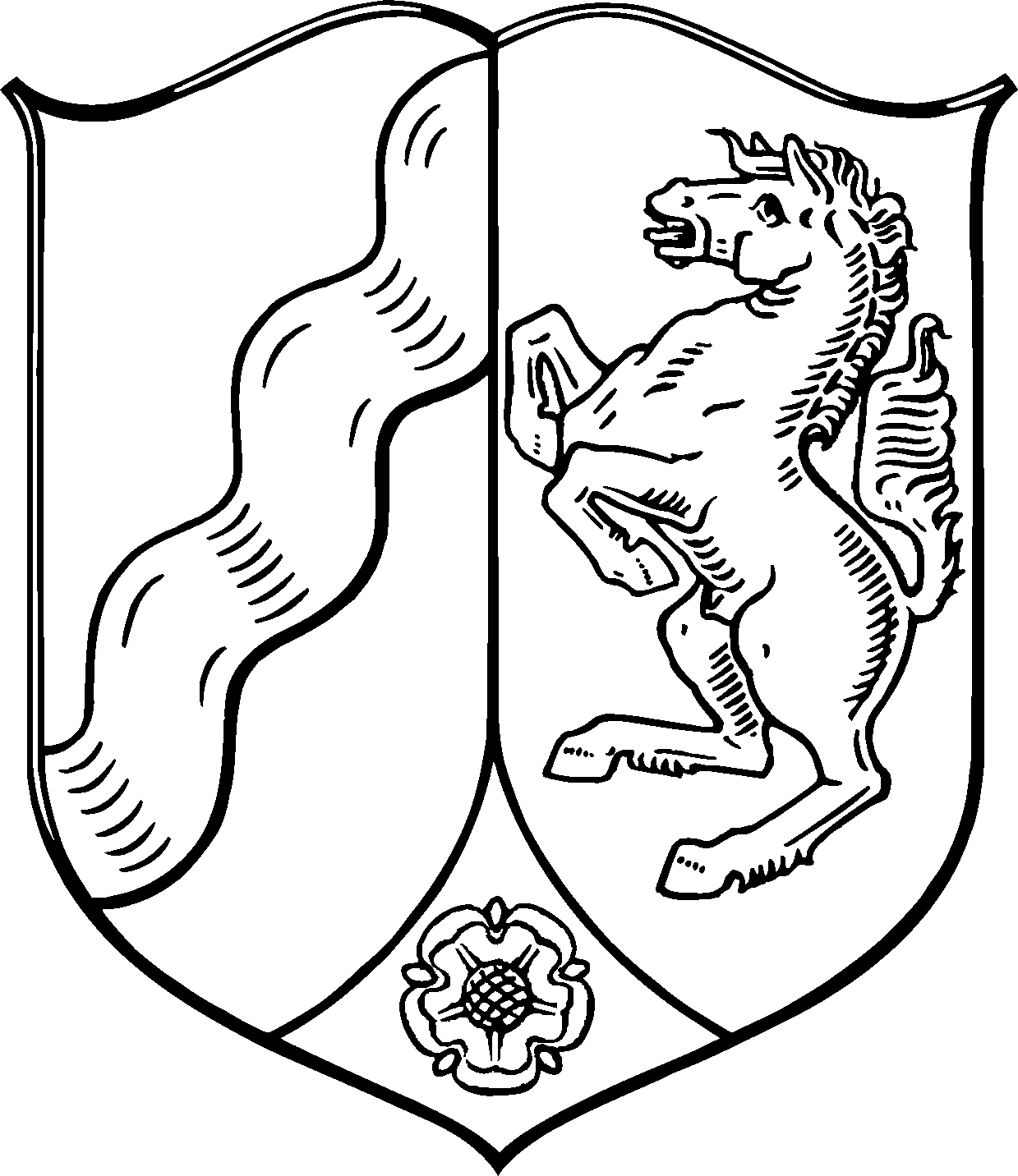 CDU-Fraktion (7)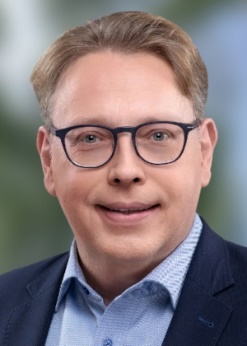 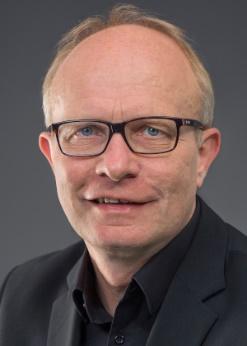 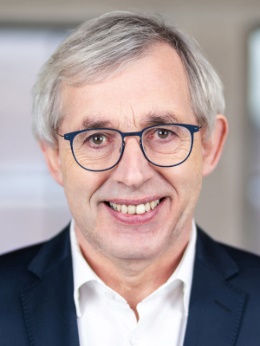 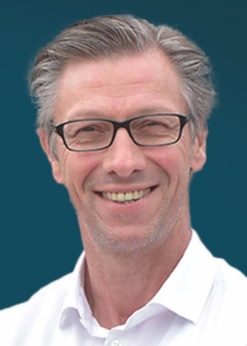 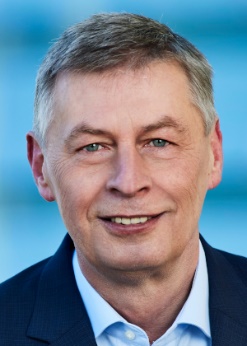 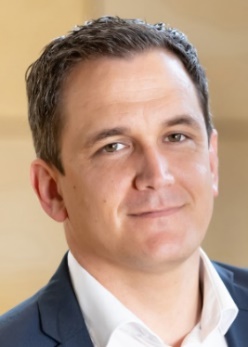 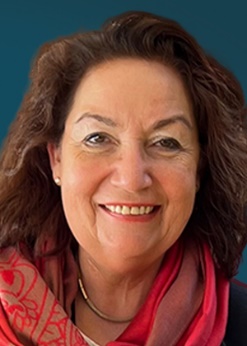 Marc BlondinBernhard Hoppe-BiermeyerVorsitzenderKlaus KaiserDr. Christos KatzidisBodo LöttgenJens-Peter NettekovenSprecherClaudia SchlottmannSPD-Fraktion (6)SPD-Fraktion (6)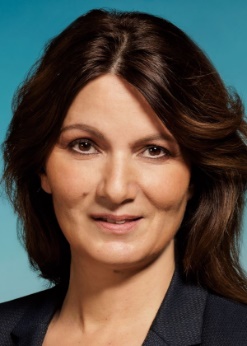 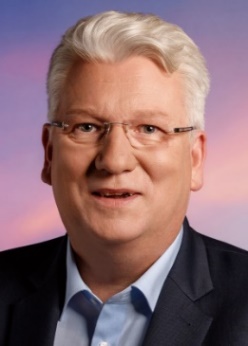 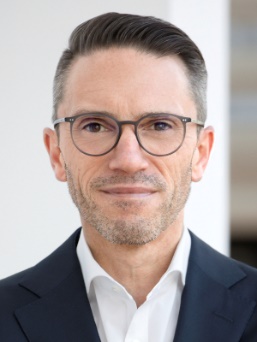 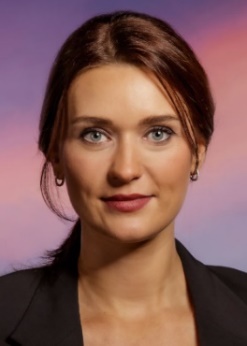 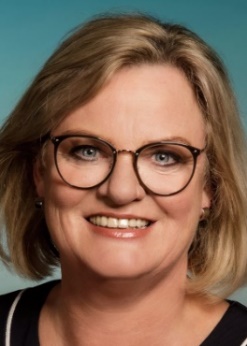 Tülay DurduSprecherinHartmut GanzkeStefan KämmerlingAnna Teresa 
KavenaSandy MeinhardtKirsten StichFraktion BÜNDNIS 90/DIE GRÜNEN (4)Fraktion BÜNDNIS 90/DIE GRÜNEN (4)Fraktion BÜNDNIS 90/DIE GRÜNEN (4)Fraktion BÜNDNIS 90/DIE GRÜNEN (4)FDP-Fraktion (1)FDP-Fraktion (1)FDP-Fraktion (1)FDP-Fraktion (1)FDP-Fraktion (1)AfD-Fraktion (1)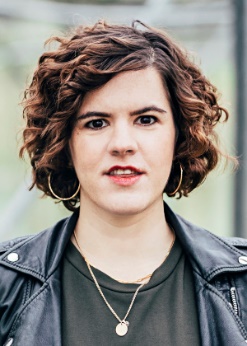 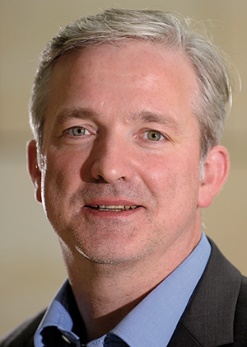 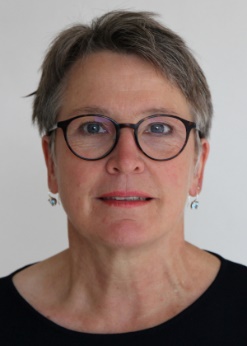 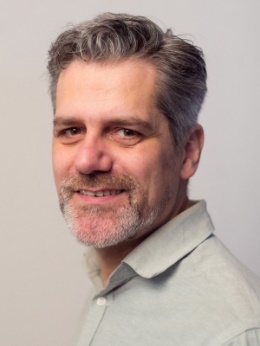 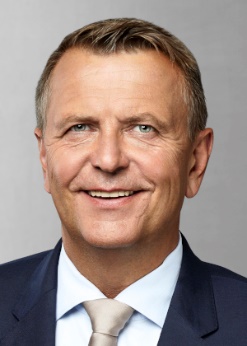 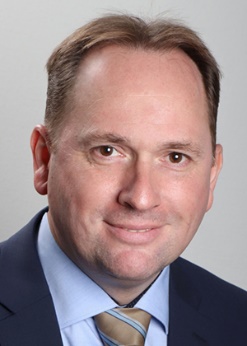 Ina Besche-KrastlNorwich RüßeHedwig TarnerSprecherinMarc ZimmermannChristof Raschestv. Vorsitzender, SprecherAndreas KeithSprecher